§57.  Cooperation and acceptance of federal funds"Title 23, United States Code," and all other Acts amendatory thereof and supplementary thereto, are assented to. The Department of Transportation is authorized and empowered to accept, for the State, federal funds apportioned under said code as amended and supplemented, to act for the State, in conjunction with the representatives of the Federal Government, in all matters relating to the location and construction of highways to be built with federal aid pursuant to said code, and to make all contracts and do all things necessary to cooperate with the United States Government in the construction and maintenance of public highways in accordance with said code, as amended and supplemented.  [PL 1971, c. 593, §22 (AMD).]SECTION HISTORYPL 1971, c. 593, §22 (AMD). The State of Maine claims a copyright in its codified statutes. If you intend to republish this material, we require that you include the following disclaimer in your publication:All copyrights and other rights to statutory text are reserved by the State of Maine. The text included in this publication reflects changes made through the First Regular and First Special Session of the 131st Maine Legislature and is current through November 1. 2023
                    . The text is subject to change without notice. It is a version that has not been officially certified by the Secretary of State. Refer to the Maine Revised Statutes Annotated and supplements for certified text.
                The Office of the Revisor of Statutes also requests that you send us one copy of any statutory publication you may produce. Our goal is not to restrict publishing activity, but to keep track of who is publishing what, to identify any needless duplication and to preserve the State's copyright rights.PLEASE NOTE: The Revisor's Office cannot perform research for or provide legal advice or interpretation of Maine law to the public. If you need legal assistance, please contact a qualified attorney.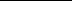 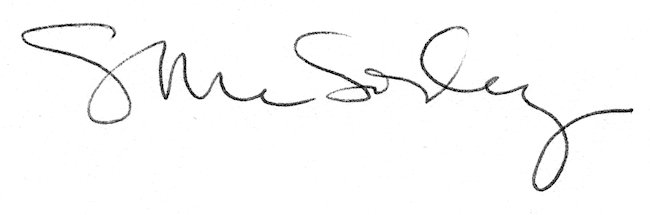 